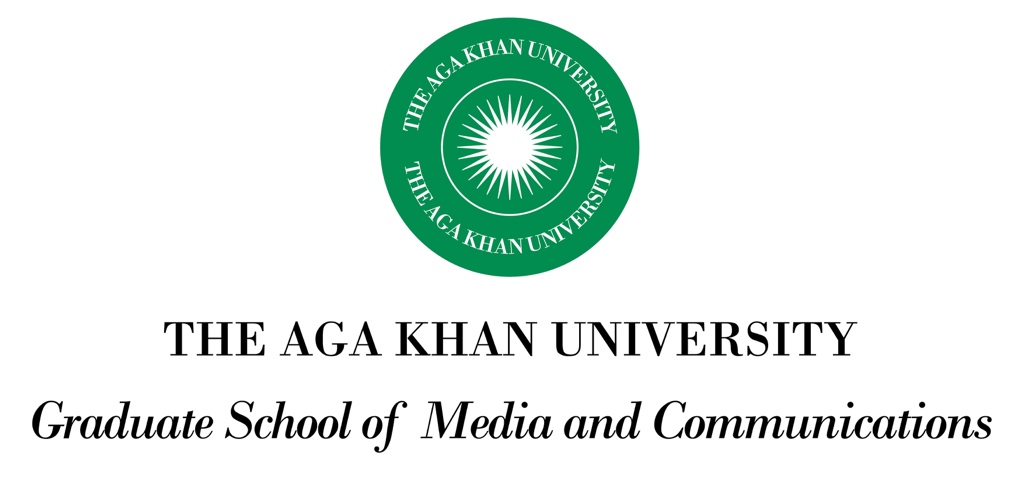 EXECUTIVE MASTERS IN MEDIA LEADERSHIP AND INNOVATIONRecommendation Form (Academic Referee)Please complete in black ink or typePART A:  TO BE COMPLETED BY THE APPLICANTPART A:  TO BE COMPLETED BY THE APPLICANTPART A:  TO BE COMPLETED BY THE APPLICANTPART A:  TO BE COMPLETED BY THE APPLICANTPART A:  TO BE COMPLETED BY THE APPLICANTName of Applicant ENTER NAME ENTER NAME ENTER NAME Programme TitleENTER PROGRAMME TITLEENTER PROGRAMME TITLEENTER PROGRAMME TITLEREFEREE DETAILSREFEREE DETAILSREFEREE DETAILSREFEREE DETAILSREFEREE DETAILSReferee’s NameENTER NAMEENTER NAMEENTER NAMEReferee’s Position ENTER THE REFEREE’S POSITION ENTER THE REFEREE’S POSITION ENTER THE REFEREE’S POSITIONSalutationENTER REFEREE’S TITLEDatePART B: TO BE COMPLETED BY THE REFEREEThe person named above is applying for admission as a candidate for the Executive Master in Media Leadership and Innovation at the Graduate School of Media and Communications, Aga Khan University.  You have been selected by the applicant as someone who can be helpful in evaluating the applicant’s qualifications and readiness to enter graduate school.   The information provided will assist the GSMC admissions committee in making a determination on the applicant’s eligibility for graduate studiesHow long have you known the applicant?How long have you known the applicant?In what capacity have you known the applicant?In what capacity have you known the applicant?In what capacity have you known the applicant?In what capacity have you known the applicant?Based on your experience and interactions working with the applicant, please describe the nature and quality of the candidate’s work, outputs, attitudes and behavior.Based on your experience and interactions working with the applicant, please describe the nature and quality of the candidate’s work, outputs, attitudes and behavior.Based on your experience and interactions working with the applicant, please describe the nature and quality of the candidate’s work, outputs, attitudes and behavior.Based on your experience and interactions working with the applicant, please describe the nature and quality of the candidate’s work, outputs, attitudes and behavior.What do you consider to be the applicant’s major strength(s) in his/her area of expertise?What do you consider to be the applicant’s major strength(s) in his/her area of expertise?What do you consider to be the applicant’s major strength(s) in his/her area of expertise?What do you consider to be the applicant’s major strength(s) in his/her area of expertise?Where does this applicant rank in relationship to others with whom you have worked during your career?Where does this applicant rank in relationship to others with whom you have worked during your career?Where does this applicant rank in relationship to others with whom you have worked during your career?Where does this applicant rank in relationship to others with whom you have worked during your career?Please give your impression of the applicant’s rating in the following areas:Summary EvaluationOn a scale of 1-5, how would you rate this applicant’s capacity to pursue the Executive Masters in Media Leadership and InnovationI recommend this applicant for admission to the Executive Masters in Media Leadership and Innovation programme.Please give your impression of the applicant’s rating in the following areas:Summary EvaluationOn a scale of 1-5, how would you rate this applicant’s capacity to pursue the Executive Masters in Media Leadership and InnovationI recommend this applicant for admission to the Executive Masters in Media Leadership and Innovation programme.Please give your impression of the applicant’s rating in the following areas:Summary EvaluationOn a scale of 1-5, how would you rate this applicant’s capacity to pursue the Executive Masters in Media Leadership and InnovationI recommend this applicant for admission to the Executive Masters in Media Leadership and Innovation programme.Please give your impression of the applicant’s rating in the following areas:Summary EvaluationOn a scale of 1-5, how would you rate this applicant’s capacity to pursue the Executive Masters in Media Leadership and InnovationI recommend this applicant for admission to the Executive Masters in Media Leadership and Innovation programme.PART C REFERENCEPART C REFERENCEPART C REFERENCEPART C REFERENCEPART C REFERENCEPlease give your written reference here or attach a statement on official headed paper. Please sign the bottom of this page in all cases.(Referees are asked to note that the applicant may be allowed access to this reference subject to the provisions of the appropriate Data Protection law in Kenya.)Please give your written reference here or attach a statement on official headed paper. Please sign the bottom of this page in all cases.(Referees are asked to note that the applicant may be allowed access to this reference subject to the provisions of the appropriate Data Protection law in Kenya.)Please give your written reference here or attach a statement on official headed paper. Please sign the bottom of this page in all cases.(Referees are asked to note that the applicant may be allowed access to this reference subject to the provisions of the appropriate Data Protection law in Kenya.)Please give your written reference here or attach a statement on official headed paper. Please sign the bottom of this page in all cases.(Referees are asked to note that the applicant may be allowed access to this reference subject to the provisions of the appropriate Data Protection law in Kenya.)Please give your written reference here or attach a statement on official headed paper. Please sign the bottom of this page in all cases.(Referees are asked to note that the applicant may be allowed access to this reference subject to the provisions of the appropriate Data Protection law in Kenya.)Name and PositionTelephoneEmail AddressOfficial StampSignatureOfficial StampDateOfficial Stamp